Карта урока для организации занятий с использованиемэлектронного обучения и дистанционных образовательных технологийВопросы можно задать по адресу электронной почты  wikahirkina@mail.ru или в мессенджерах: WhatsApp (№ 8-928-289-77-95)с 9.00 до 9.30 (время фактического проведения урока), с  12.30 до  13.00 (часы  неаудиторной  занятости,  проведение  индивидуальнойконсультации)Выполненное практическое задание необходимо предоставить в любом доступном формате (скан, фотография, документ MS Word; указывается вариант, которым владеет учитель и учащиеся (группы учащихся)):письмом на адрес электронной почты для обратной связи;сообщением в WhatsApp № 8-928-289-77-95При отправке ответа в поле «Тема письма» и названии файла укажите свои данные: класс, учебный предмет, фамилию, имя и отчество.Карта урока для организации занятий с использованиемэлектронного обучения и дистанционных образовательных технологийВопросы можно задать по адресу электронной почты  wikahirkina@mail.ru или в мессенджерах: WhatsApp (№ 8-928-289-77-95)с 9.40 до 10.10 (время фактического проведения урока), с  12.30 до  13.00 (часы  неаудиторной  занятости,  проведение  индивидуальнойконсультации)Выполненное практическое задание необходимо предоставить в любом доступном формате (скан, фотография, документ MS Word; указывается вариант, которым владеет учитель и учащиеся (группы учащихся)):письмом на адрес электронной почты для обратной связи;сообщением в WhatsApp № 8-928-289-77-95При отправке ответа в поле «Тема письма» и названии файла укажите свои данные: класс, учебный предмет, фамилию, имя и отчество.Карта урока для организации занятий с использованиемэлектронного обучения и дистанционных образовательных технологийВопросы можно задать по адресу электронной почты  wikahirkina@mail.ru или в мессенджерах: WhatsApp (№ 8-928-289-77-95)с 10.20 до 10.50 (время фактического проведения урока), с  12.30 до  13.00 (часы  неаудиторной  занятости,  проведение  индивидуальнойконсультации)Выполненное практическое задание необходимо предоставить в любом доступном формате (скан, фотография, документ MS Word; указывается вариант, которым владеет учитель и учащиеся (группы учащихся)):письмом на адрес электронной почты для обратной связи;сообщением в WhatsApp № 8-928-289-77-95При отправке ответа в поле «Тема письма» и названии файла укажите свои данные: класс, учебный предмет, фамилию, имя и отчество.Карта урока для организации занятий с использованиемэлектронного обучения и дистанционных образовательных технологийВопросы можно задать по адресу электронной почты  wikahirkina@mail.ru или в мессенджерах: WhatsApp (№ 8-928-289-77-95)с 11.00 до 11.30 (время фактического проведения урока), с  12.30 до  13.00 (часы  неаудиторной  занятости,  проведение  индивидуальнойконсультации)Выполненное практическое задание необходимо предоставить в любом доступном формате (скан, фотография, документ MS Word; указывается вариант, которым владеет учитель и учащиеся (группы учащихся)):письмом на адрес электронной почты для обратной связи;сообщением в WhatsApp № 8-928-289-77-95При отправке ответа в поле «Тема письма» и названии файла укажите свои данные: класс, учебный предмет, фамилию, имя и отчество.Карта урока для организации занятий с использованиемэлектронного обучения и дистанционных образовательных технологийВопросы можно задать по адресу электронной почты  wikahirkina@mail.ru или в мессенджерах: WhatsApp (№ 8-928-289-77-95)с 11.40 до 12.10 (время фактического проведения урока), с  12.30 до  13.00 (часы  неаудиторной  занятости,  проведение  индивидуальнойконсультации)Выполненное практическое задание необходимо предоставить в любом доступном формате (скан, фотография, документ MS Word; указывается вариант, которым владеет учитель и учащиеся (группы учащихся)):письмом на адрес электронной почты для обратной связи;сообщением в WhatsApp № 8-928-289-77-95При отправке ответа в поле «Тема письма» и названии файла укажите свои данные: класс, учебный предмет, фамилию, имя и отчество.УчительХиркина В.В.ПредметМатематика Класс4-бДата проведения урока07.05.2020Тема урокаПисьменное деление на трёхзначное число. ЗакреплениеОсновные изучаемые вопросы Деление на трёхзначное числоТип урока Оффлайн, WhatsApp https://chat.whatsapp.com/D1vSHOuOSU7AnpkCmpsntVФорма обратной связиФотография домашней работыЗаданияЗаданияРабота по учебнику1)Выполнить №290 с устным объяснением2)Самостоятельная работа №291Домашнее задание№293Критерии оценивания«5» - работа выполнена без ошибок,  «4» - 1-2 ошибки; «3» -  3-ошибкиУчительХиркина В.В.ПредметРусский языкКласс4-бДата проведения урока07.05.2020Тема урокаПравописание безударных личных окончаний глаголов в настоящем и будущем времениОсновные изучаемые вопросы Алгоритм определения правильного написания буквы в безударном окончании глаголаТип урока Оффлайн, WhatsApp https://chat.whatsapp.com/D1vSHOuOSU7AnpkCmpsntVФорма обратной связиФотография классной работыЗаданияЗадания1.Прочитать правило (с.98)2.Выполнить №2003.Прочитать правило (с.99)4.Алгоритм определения какую букву надо писать в безударном окончании глагола:1) Поставь глагол в неопределённую (начальную) форму2) Определи спряжение по глагольному суффиксу3) Проверь спряжение по форме 3-го лица мн.ч.Критерии оценивания«5» - нет ошибок; «4» - 1-2 ошибки (пунктуационные или орфографические); «3» - 3-5 ошибокУчительХиркина В.В.ПредметОкружающий мирКласс4-бДата проведения урока07.05.2020Тема урокаПроверочная работа № 5 по разделу «Страницы истории РоссииОсновные изучаемые вопросыПроверка знанийСсылка на эл. платформуРекомендация: по возможности посмотреть видеоролик на РЭШ (урок №30), выполнить тренировочные заданияТип урока Оффлайн, WhatsApp https://chat.whatsapp.com/D1vSHOuOSU7AnpkCmpsntVФорма обратной связиФотография ответов тестовой работыЗаданияЗадания1.Работа с тестом1. Где славяне выбирали место для поселения?    А) на берегу моря                       Б) на возвышенном берегу реки           В) посреди густого леса             Г) на краю болота2. От кого произошли русские, украинцы и белорусы?       А) от южных славян       Б) от восточных славян                        В)  от западных славян3.  Кто был одним из главных богов славян?       А) Зевс    Б) Перун        В) Юпитер    Г) Осирис4. Чем повелевал этот бог?       А) урожаем                            Б) реками и озёрами        В) дикими животными        Г) громом и молнией5.  Как назывался торговый путь из Балтийского моря в Чёрное море? _______________________________________6. Кто на Руси создал славянскую письменность? Напиши._____________________________________________________________7. Какой князь подчинил соседние народы и соединил земли Новгорода и Киева, объявил Киев столицей своих земель?         А) князь Олег              Б) князь Владимир Святославич                     В) князь Ярослав Мудрый8. Как народ прозвал Владимира Святославича?А) Яркое Солнышко    Б) Красное Солнышко     В) Золотое Солнце9. Ярослав Мудрый ввёл в действие первый на Руси свод законов, который назывался __________________________________________10. Кто первым принял Крещение?    А) князь Игорь                                Б) князь Олег      В) князь Ярослав Мудрый             Г) князь Владимир11. Что сделали по приказу князя Владимира с главным идолом божества Перуном? А) сожгли            Б) сбросили в Днепр      В) закопали     Г) изрубили12. Укажи год, который считается годом Крещения Руси?         А) 896         Б) 1086       В) 988       Г) 1022Критерии оценивания«5» - все задания выполнены верно; «4» - 1-2 ошибки (в тесте или при записи основных понятий); «3» - 1-2 ошибки (тест), не раскрыты основные понятияУчительХиркина В.В.ПредметЧтение Класс4-бДата проведения урока07.05.2020Тема урокаЕ. С. Велтистов «Приключения Электроника».Основные изучаемые вопросынаучно-фантастическая литератураСсылка на эл. платформуРекомендация: по возможности посмотреть видеоролик на РЭШ (урок №57), выполнить тренировочные заданияТип урока Оффлайн, WhatsApp https://chat.whatsapp.com/D1vSHOuOSU7AnpkCmpsntVФорма обратной связиФотография ответов на вопросы тестаЗаданияЗадания1.Познакомиться с понятиями:Фантазия Способность к творческому воображению; само такое воображение. Нечто надуманное, неправдоподобное, несбыточное. Прихоть, причуда.Фантазёр Человек, который любит фантазировать, мечтатель. выдумщик, человек, который склонен фантазировать.Фантастика – художественная литература, а значит, что её предметом всегда был и остаётся человек.       Фантастика исследует в первую очередь поведения человека, но в необыкновенных условиях. Она способна заглянуть в области, которые неподвластны «Обыкновенной «литературе», и оторвать читателя от будничности, перенести в далёкое будущее.2.Прочитать сведения о Е. ВелтистовеЕвгений Велтистов.Москвич. Родился в семье военного инженера в 1934 году. Очень любил чтение книг. Когда его однажды спросили: «Кем ты станешь в будущем?», он ответил «Продавцом детских книжек, чтобы прочитать всё!» Потом он передумал. Стал журналистом. Работал редактором в популярном журнале «Огонёк».Как возник образ «Электроника - мальчика из чемодана»?        Однажды молодой автор собрался в отпуск, к морю. Уложил чемодан. Сел в такси. Чемодан показался Велтистову очень тяжелым. Чтобы нести его было легче, он стал фантазировать: может в чемодане что-то есть?        Может там ……электронный мальчик? Вошел в купе, открыл чемодан и ахнул! Оказывается, писатель в спешке перепутал чемоданы: взял другой, набитый книгами. Поезд тронулся…. Пришлось у моря почитать вволю.        Электроник сразу полюбился ребятам. Ребята стали рисовать и конструировать собственных роботов. Потом появилась вторая и третья часть книги под названиями «Ресси - неуловимый друг» и «Победитель невозможного».        А когда на телеэкран вышел фильм, поставленный по сценарию Е. Велтистова - успех превзошёл ожидания. Вот так прогресс.3.Чтение отрывка из повести (с.144-149)5.Словарная работаКонгресс - собрание ученых.Кибернетика-наука о передаче и управлении информацией.Кибернетики - ученые, которые изучают, конструируют электронные, вычислительные и другие машины.Робот - это машина, автомат, который может заменять человека. Робот питается электроэнергией.Домашнее заданиеОтветить на вопросы теста1. Как называлась гостиница, куда майским утром подкатил светло – серый автомобиль?А. Берёзки     Б. Дубки     В. Сосёнки2. Назови фамилию почётного гостя конгресса, приехавшего из Синегорска.А. профессор Громов     Б. доктор наук Грымов     В. младший сотрудник Грюмов3. На какой конгресс приехал этот учёный?А. по геологии       Б. робототехники        В. кибернетиков4. Что, согласно надписи, лежало в чемодане чёрного цвета с четырьмя ручками?А. приборы         Б. контрабас       В. робот5. Чем пахло в комнате учёного?А. фруктами     Б. сосновым лесом    В.  новой мебелью6. К какому виду транспорта никак не мог привыкнуть профессор?А. к воздушному шару     Б. к воздушному такси     В. к воздушному лифту7. Что лежало в футляре профессора?А. Мальчик       Б. Приборы       В. Разобранный робот8. Какую процедуру нужно было пройти Электронику, когда он вылез из чемодана?А. напитаться солнечным светомБ. поменять батарейкиВ. подкрепиться электрическим током9. Как Электроник убежал от профессора?А. через окно       Б. через дверь     В. телепортировался10.  Какого цвета была куртка у Электроника?А. серого     Б. зелёного     В. синего11. Каким аппаратом воспользовался профессор для связи со своим знакомым?А. радиопультом     Б. видеотелефоном       В. пейджеромКритерии оценивания«5» - работа выполнена без ошибок,  «4» - 1-2 ошибки; «3» -  3-4 ошибкиУчительХиркина В.В.ПредметТехнология  Класс4-бДата проведения урока07.05.2020Тема урокаПодвижная игрушкаОсновные изучаемые вопросыТехнология изготовления подвижной игрушкиТип урока Оффлайн, WhatsApp https://chat.whatsapp.com/D1vSHOuOSU7AnpkCmpsntVФорма обратной связиФотография выполненной работыЗаданияЗадания1.Рассмотреть образец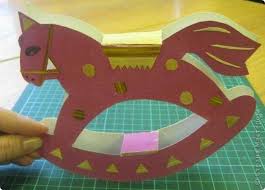 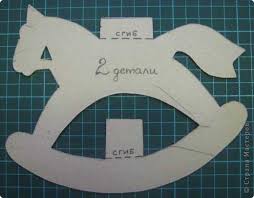 Критерии оценивания«5» - работа выполнена аккуратно, в соответствии с образцом;  «4» - работа выполнена с некоторыми недочетами; «3» -  работа не соответствует образцу